		Agreement		Concerning the Adoption of Harmonized Technical United Nations Regulations for Wheeled Vehicles, Equipment and Parts which can be Fitted and/or be Used on Wheeled Vehicles and the Conditions for Reciprocal Recognition of Approvals Granted on the Basis of these United Nations Regulations*(Revision 3, including the amendments which entered into force on 14 September 2017)_________		Addendum 52 – UN Regulation No. 53		Revision 3 – Amendment 8Supplement 21 to the 01 series of amendments – Date of entry into force: 29 May 2020		Uniform provisions concerning the approval of category L3 vehicles with regard to the installation of lighting and light-signalling devicesThis document is meant purely as documentation tool. The authentic and legal binding text is: ECE/TRANS/WP.29/2019/86._________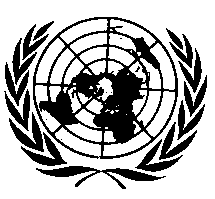 UNITED NATIONSParagraph 2.5.9., amend to read:"2.5.9.	"Stop lamp" means the lamp used to indicate to other road-users to the rear of the vehicle that the longitudinal movement of the vehicle is intentionally retarded."Paragraph 6.1.1.2., amend to read:"6.1.1.2. 	For motorcycles having a cylinder capacity > 125 cm3One or two of approved type according to:(a)	Class B, D or E of UN Regulation No. 113;(b)	UN Regulation No. 112;(c)	UN Regulation No. 1;(d)	UN Regulation No. 8;(e)	UN Regulation No. 20;(f)	UN Regulation No. 72;(g)	UN Regulation No. 98;(h)	Class A, B, D, BS, DS or ES of UN Regulation No. 149.Two of approved type according to:(i)	Class C of UN Regulation No. 113;(j)	Class CS of UN Regulation No. 149."Paragraph 6.4.6., amend to read:"6.4.6.	Electrical connections6.4.6.1.	All the stop lamps shall light up simultaneously when the braking system provides the braking signal defined in UN Regulation No. 78.6.4.6.2.	The stop lamps need not to function if the device, which starts and/or stops the engine (propulsion system), is in a position that makes it impossible for the engine (propulsion system) to operate."Paragraph 6.7.4., amend to read:"6.7.4. 	Geometric Visibility Horizontal angle: 	80° to left and to right for a single lamp:  	the horizontal angle may be 80° outwards and 20° inwards for each pair of lamps: Vertical angle: 	15° above and below the horizontal. However, where a lamp is mounted below 750 mm (measured according to the provisions of paragraph 5.7.), the downward angle of 15° may be reduced to 5°."E/ECE/324/Rev.1/Add.52/Rev.3/Amend.8−E/ECE/TRANS/505/Rev.1/Add.52/Rev.3/Amend.8E/ECE/324/Rev.1/Add.52/Rev.3/Amend.8−E/ECE/TRANS/505/Rev.1/Add.52/Rev.3/Amend.81 July 2020